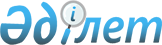 Қазақстан Республикасы Үкiметiнiң 2000 жылғы 21 сәуiрдегі N 616 қаулысына өзгерiстер мен толықтырулар енгiзу туралы
					
			Күшін жойған
			
			
		
					Қазақстан Республикасы Үкіметінің 2003 жылғы 22 мамырдағы N 475 қаулысы. Күші жойылды - Қазақстан Республикасы Үкіметінің 2018 жылғы 24 мамырдағы № 289 қаулысымен
      Ескерту. Күші жойылды – ҚР Үкіметінің 24.05.2018 № 289 қаулысымен.
      Үкiметтiк сыртқы заемдар қаражатын, сондай-ақ республикалық бюджеттен қоса қаржыландыру қаражатын iске асыру және игеру барысын бақылауды жетiлдiру мақсатында Қазақстан Республикасының Yкiметi қаулы етеді: 
      1. "Мемлекеттiк сыртқы заемдар бойынша есеп беру туралы" Қазақстан Республикасы Yкiметiнiң 2000 жылғы 21 сәуiрдегi N 616 қаулысына мынадай өзгерiстер мен толықтырулар енгiзілсiн: 
      1) кiрiспеде "мемлекеттiк сыртқы заемдарды" деген сөздерден кейiн ", сондай-ақ республикалық бюджеттен қоса қаржыландыру қаражатын" деген сөздермен толықтырылсын; 
      2) 1-тармақта: 
      "және" деген шылау үтiрмен ауыстырылсын және "N 08" белгiсiмен және санымен толықтырылсын; 
      3) 3-тармақтың 1) тармақшасында: 
      екiншi абзацта "10-күнiне" деген сөздер "5-күнiне" деген сөздермен ауыстырылсын; 
      мынадай мазмұндағы жетiншi абзацпен толықтырылсын: 
      "N 08 нысан бойынша ай сайын, есептен кейiнгi айдың 5-күнiне"; 
      4) көрсетiлген қаулыға N 02 нысанда: 
      2 және 3-бағандарда "Компоненттiң" деген сөз "Санаттың" деген сөзбен ауыстырылсын; 
      5) көрсетiлген қаулыға N 03 нысанда: 
      "200____ ж. "___"_________ шоттағы қалдық:" деген жол мынадай редакцияда жазылсын: 
      "200____ ж. "___"_________ арнайы шоттағы таза қалдық:"; 
      ескерту мынадай мазмұндағы 3-тармақпен толықтырылсын: 
      "3. Арнайы шоттағы қалдық сыйақы есептелмей көрсетiлуi тиiс"; 
      6) көрсетiлген қаулыға N 06 нысанда: 
      "Қойылған мiндеттерге жету" деген жол мынадай редакцияда жазылсын "Қойылған мақсаттарға жету*"; 
      "Жобаны iске асырудың жай-күйi" деген жол мынадай редакцияда жазылсын "Жобаны iске асырудың жай-күйi*"; 
      "Жобаны iске асыру барысында пайда болған проблемалар" деген жол мынадай редакцияда жазылсын "Жобаны iске асыру барысында пайда болған проблемалар***"; 
      ескерту мынадай мазмұндағы абзацтармен толықтырылсын: 
      *Есептi кезеңде қол жеткiзiлген жобаның мақсаты дәл көрсетілсiн. 
      **Есептi кезеңде жобаны iске асыру шеңберiнде өткiзiлген iс-шаралар, яғни қандай тендерлер өткізілгенi, кіммен және қандай сомаға келiсiм-шарттар жасалғаны егжей-тегжейлi жазылсын. 
      ***Есептi кезеңде жобаны табысты iске асыруға терiс әсер еткен неғұрлым елеулi проблемалар көрсетiлсiн. 
      7) осы қаулыға қосымшаға сәйкес N 08 нысанымен толықтырылсын. 
      2. Осы қаулы қол қойылған күнiнен бастап күшiне енедi. 
      N 08 нысан 
      ________________________________________________ 
      (жобаның атауы) 
      жоба бойынша республикалық бюджеттен қоса қаржыландыру қаражатының жұмсалуы туралы ақпарат 
      Функ.топ                   Донор 
      Мекеме                     Заемның нөмірі 
      Бағдарлама 
      Кіші бағдарлама 
                                 200 жылғы "___"_______ жағдай бойынша 
      __________________________________________________________________ 
      N!Санаттың!Санаттың!Тауарларды, ! Келісім- !Келісім-!АҚШ долларында 
      ! атауы  ! сомасы !  қызмет    ! шарттың  ! шартқа !жұмсалған 
      !        !        !көрсетулерді! сомасы   !   қол  !қаражат 
      !        !        !(жұмыстарды)!(келісім- !қойылған! 
      !        !        !беруші фирма!  шарт    !  күн   ! 
      !        !        !            ! валютада !        ! 
      __________________________________________________________________ 
      1    2         3          4          5         6          7 
      __________________________________________________________________ 
      __________________________________________________________________ 
      __________________________________________________________________ 
      __________________________________________________________________ 
      Жиынтығы 
      __________________________________________________________________ 
      таблицаның жалғасы 
      __________________________________________________________________ 
      Республикалық бюджетте көрсетілетін шығыстар 
      __________________________________________________________________ 
      Ерекшелігі !    Кассалық шығыстар        ! Кассалық шығыстар 
                  !    (мың АҚШ доллары)        !   (мың теңге) 
                  !_____________________________!_______________________ 
                  !есепті кезең үшін! жыл басы. !есепті кезең! жыл басы. 
                  !                 !нан бергі  !    үшін    !нан бергі 
      __________________________________________________________________ 
           8               9            10            11         12 
      __________________________________________________________________ 
      __________________________________________________________________ 
      __________________________________________________________________ 
      __________________________________________________________________ 
      __________________________________________________________________ 
      Ескерту: 1. Ескепке Қазақстан Республикасының инвестициялық 
                   жобаның іске асырылуы үшін жауапты орталық атқарушы 
      органның немесе өзге де мемлекеттік органының 
      басшысы немесе оның орынбасарлары қол қоюы 
               2. 7-бағанда заем әрекеті басталғаннан бергі жұмсалған 
                  сома көрсетіледі. 
					© 2012. Қазақстан Республикасы Әділет министрлігінің «Қазақстан Республикасының Заңнама және құқықтық ақпарат институты» ШЖҚ РМК
				
Қазақстан Республикасының
Премьер-МинистріҚазақстан Республикасы Үкіметінің
2003 жылғы 22 мамырдағы
N 475 қаулысына
қосымшаҚазақстан Республикасы Үкіметінің
2000 жылғы 21 сәуірдегі
N 616 қаулысымен
бекітілген